KAIST 학부 총학생회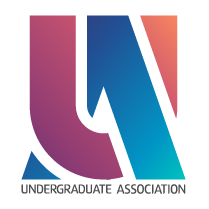 2022.12.25제 출 문학부 총학생회장 귀하:본 계획서를 KAIST 학생·소수자인권위원회의 22년도 4분기 사업보고서로 제출합니다.2022년 12월 25일1. 사업 개요2. 사업 내용1) 사업 진행 경과2) 세부 사업 내용리크루팅 및 단체에 대해 홍보하기 위해 포스터를 인쇄하고 공유 이벤트 상품을 구매 및 당첨자에게 지급한다. 구글 폼을 이용해 지원서 양식을 만들어 학소위 페이스북, 인스타 등에 게시한다.3) 사업 참여도페이스북 및 인스타를 통해 해당 내용을 56명이 공유함. 3. 사업 결산4. 사업 평가1) 사업 성과신규 위원 2인 선발 완료.2) 미달 목표이번 리크루팅으로 신입 위원이 2명 들어왔지만 더 많은 신입 위원 유입이 필요. 3) 제언홍보를 더욱 적극적으로 하여 학부생의 참여와 홍보 내용 공유를 유도할 수 있도록 한다.1. 사업 개요2. 사업 내용간부장학금 수령으로 격려기금 미수령1) 사업 진행 경과2) 세부 사업 내용3) 사업 참여도3. 사업 결산4. 사업 평가간부장학금 수령으로 격려기금 미수령1) 사업 성과2) 미달 목표3) 제언1. 사업 개요2. 사업 내용1) 사업 진행 경과2) 세부 사업 내용인권 부스: 부스 참여 단체로 인권 단체를 초청하여 부스 행사를 진행한다. 이번에는 학내 관련 단체인 대학원생 총학생회 인권센터와 EQUEL을 초청하여 행사를 진행하였다. 또한, 현장에서 참여할 수 없는 카이스트 유니온 지부, 카이스트 포용성 위원회, 기후 정의 행진 등의 단체에 대해서는 정보전달을 목적으로 하는 포스터를 받아 전시하였다. 이를 통해 학내의 다른 인권 단체를 홍보하는 효과도 거둘 수 있었다. 학소위 부스에서는 학내 이동권 실태를 간접적으로 체험해보는 행사와 비건 음식 체험 및 관련 보드게임, 앨라이(지지자) 선언 행사를 진행하였다.인권 도화지: 인권 의제와 관련된 설문을 스티커 부착 방식으로 참여하는 설치물을 곳곳에 배치하여 학우들이 쉽게 참여할 수 있는 인권주간 행사를 진행하였다.인권 강연: 혐오 표현, 소수자 교차성, 장애인권에 관한 연사를 초청하여 강연을 진행하였다. 이후, 참여자와 연사가 함께 질문과 답변 및 생각을 주고 받는 시간을 가졌다3) 사업 참여도인권 부스에서는 2일의 기간동안 꾸준한 참여가 있었다. 인권 도화지 역시 누적 200명 이상이 참여하였다. 인권 강연의 경우 3일 동안 평균적으로 20여명의 참가자가 참여하였다.3. 사업 결산4. 사업 평가1) 사업 성과COVID-19로 인해 작년까지 온라인으로만 진행했던 지난 인권주간과 달리, 코로나 이전처럼 오프라인 행사를 위주로 행사가 진행되었다. 부스 행사를 통해 소수자 인권에 대한 이해를 증진할 수 있었고, 학내 포용성 위원회와 대학원 총학생회 인권센터 등 관련 단체를 홍보할 수 있었다. 인권 강연의 경우, 3일간 평균적으로 20여명의 참여자와 함께 시의성 있는 주제에 대하여 강연을 듣고, 생각을 나누는 시간을 가졌다. 인권 도화지는 참여 방식을 스티커 부착 설문 방식으로 변경하여 참여도를 높일 수 있었다.2) 미달 목표코로나로 인해 대전시 인권 단체들의 인력이 많이 소진되어, 부스 단체를 초청할 때 어려움을 겪었다. 그로 인해 부스 참여 단체의 숫자가 이전에 비해 적었다.3) 제언좀 더 넓은 범위의 인권 단체를 탐색하거나 연락망을 구축하여 이후의 인권 주간에서 부스 참여 단체 섭외를 좀 더 쉽게 진행할 수 있도록 한다.1. 사업 개요2. 사업 내용1) 사업 진행 경과2) 세부 사업 내용카카오톡 플러스친구, 메일 등의 공식 창구를 통해 인권 침해 사안을 접수하고 상담 신청 및 학소위로의 제보를 받아 대응한다. 이번 분기에는 학내 혐오 표현 글귀에 대한 제보 등을 받아 대응하였다.3) 사업 참여도창구로 들어온 2건의 제보에 대해 대응하였다.3. 사업 결산4. 사업 평가1) 사업 성과2건의 제보를 받아 이를 함께 해결할 수 있는 학내 관련 단체와 연락하여 대응하였다.2) 미달 목표창구로 접수되지 않아 인지하지 못한 사건이 있을 수 있다.3) 제언학소위의 상담 및 연락 창구에 대해 지속적으로 홍보한다.1. 사업 개요2. 사업 내용1) 사업 진행 경과2) 세부 사업 내용포용성위원회는 캠퍼스 내 다양성을 포용하는 문화 조성을 목적으로 2017년 만들어진 교학부총장 직속 자문기구로 격월 회의를 통해 인권 관련 현안을 보고하고 논의한다.인권벨트는 포용성위원회, 인권센터, 학부 총학생회, 대학원 총학생회 인권센터, 옴부즈퍼슨, 학생소수자인권위원회 등 교내의 다양한 인권기구 및 학생자치기구로 구성되어 있으며, KAIST 캠퍼스 내에서 발생하는 인권 관련 이슈 또는 정책 필요성에 대해 논의하기 위한 회의가 정기적으로 개최된다.인권벨트 회의, 포용성 위원회 회의, 기타 회의체 회의에 KAIST 학소위 대표 자격으로 참여한다. 포용성위원회의 교내 차별 반대와 소수자 포용에 대한 가치를 공유하기 위한 선언문을 완성하고 이를 홍보 및 공유하기 위한 손글씨 챌린지를 기획 및 준비하였다. 인권벨트에서는 통합상담창구 홍보물에 대한 혐오 표현 낙서 및 훼손에 대해 논의하였다.3) 사업 참여도4분기 동안 대표자가 회의에 2회 참석하였다.3. 사업 결산4. 사업 평가1) 사업 성과인권벨트 및 포용성위원회 회의에 참여하여 선언문에 대한 손글씨 챌린지를 기획 및 진행하였다, 그리고 논의된 기타 안건에 대해 대응하였다.2) 미달 목표3) 제언1. 사업 개요2. 사업 내용1) 사업 진행 경과2) 세부 사업 내용	학소위 연락 창구를 통해 들어온 2건의 사안에 대해 대응. 11월 26일자 사안의 경우, 학내 행사에 대해 혐오적인 강연이 우려된다는 제보를 받아 대학원 총학생회 및 인권벨트에 연락하여 논의하고 모니터링을 진행하였다. 12월 1일자 사안의 경우, 대전광역시 인권센터 수탁 기관 선정에 있어서 반인권 단체 선정을 규탄하는 내용의 성명서 공유를 요청 받아 SNS에 공유하였다.3) 사업 참여도학내구성원이 직접적으로 참여하지 않는 사업이었다.3. 사업 결산4. 사업 평가1) 사업 성과학내 구성원 및 대전시민 관련 사안 2건에 대한 대응2) 미달 목표3) 제언1. 사업 개요2. 사업 내용1) 사업 진행 경과2) 세부 사업 내용11월 19일~11월 20일 LT를 진행하여 신입 위원과 기존 위원 간 친목을 도모하고 학소위의 1년 간 사업에 대한 피드백과 차후 사업 계획을 진행하였다. 이 회의에서 기존 TF 체제를 통한 사업 진행을 돌아보고 국서 체제로의 전환에 대해 논의하였다.3) 사업 참여도학소위 위원 10명 참여.3. 사업 결산4. 사업 평가1) 사업 성과오랜 시간 운영된 TF 체제의 장단점을 돌아볼 수 있었고, 국서 체제에 대해 적극적으로 논의할 수 있는 기회가 되었다. 또한, 신입 위원들과의 친목을 도모하여 단체와 사업에 좀 더 융화될 수 있었다.2) 미달 목표3) 제언1. 사업 개요2. 사업 내용1) 사업 진행 경과2) 세부 사업 내용사업에 반복적으로 사용되는 단체 홍보물이나 홍보 게시를 위한 도구 및 방문자용 다과 구매3) 사업 참여도홍보물로써 학내 구성원 불특정 다수가 참여했다.3. 사업 결산4. 사업 평가1) 사업 성과인권주간 및 회의체 차원의 대응, 사안 대응 등에 구매한 물품을 이용했다.2) 미달 목표 3) 제언1. 운영위원 명단2. 비고 사항1. 국서/TF 구조1) 사무국(1) 활동 요약: 비품, 사업 관리 및 상담 운영(2) 국서/TF원 명단: 양지수, 이윤지(3) 사업명: 상담 운영2) 인권주간 TF(1) 활동 요약: 인권주간 전반의 행사를 기획하고 진행(2) 국서/TF원 명단: 양지수, 하지흔, 신예은, 박혜수, 정건영, 이윤지(3) 사업명: 2022 인권주간학소위는 유동적인 TF 구성으로 운영되어 위에 언급하지 않은 위원 역시 국서/TF에 속하지 않고 기타 사업에 참여하고 있다.2. 조직도병렬적으로 구성되어 있다.위원장: 하지흔부위원장: 양지수회계 담당자: 정건영대외협력담당: 이윤지위원: 이소영, 이준원, 최윤석준위원: 신예은, 유슬기, 오늘, 권순형, 박혜수[KAIST 학생·소수자인권위원회] 2022년도 4분기 사업보고서기구명KAIST 학생·소수자인권위원회직위/이름위원 / 최윤석서명담당자기구장서명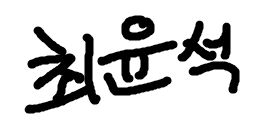 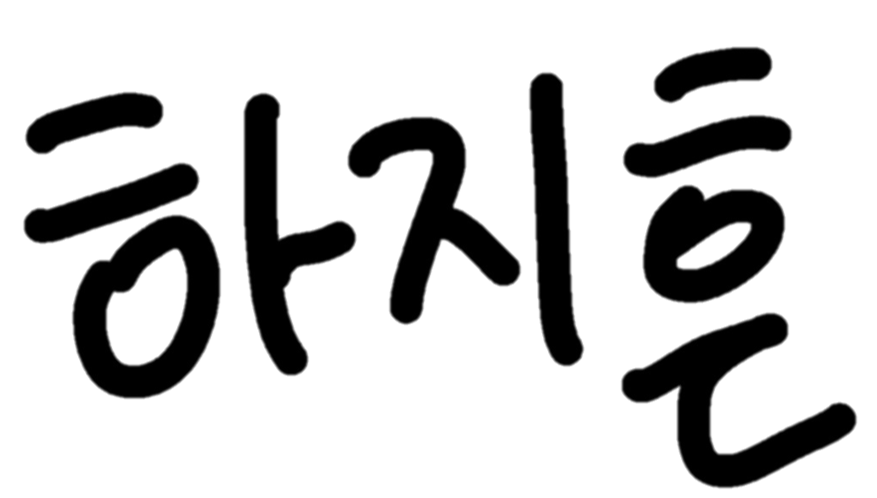 Ⅰ. 사업 개요사업번호사업명사업기간담당자1위원 모집 및 단체홍보2022.08.29~2022.12.01하지흔2격려금2022.08.29~2022.12.1하지흔32022 인권주간2022.10.31~2022.11.02하지흔4상담 운영2022.08.29~2022.12.1이윤지5학내 회의체 참석2022.08.29~2022.12.1이윤지6사안 대응 및 연대2022.08.29~2022.12.1하지흔7위원 LT2022.08.29~2022.12.1하지흔8행사 및 사업용 공통 물품 구비2022.08.29~2022.12.1양지수Ⅱ. 사업별 보고1위원 모집 및 단체 홍보1) 사업 방식리크루팅에 대해 공지 및 홍보하고 면접을 통해 선발2) 사업 준비 기간2022.8.29 ~ 2022.09.283) 사업 일시2022.09.28~2022.10.304) 사업 결산₩119,0305) 담당부서/담당자하지흔날짜내용비고2022.08.29 ~ 2022.09.282022.09.28 ~ 2022.10.30리크루팅 포스터 제작포스터 게시 및 모집 진행2022.11.09 ~ 2022.11.30공유 이벤트 추첨 및 전달담당소항목출처세부항목코드예산결산집행률비고위원장위원 모집 및 단체 홍보학생홍보 이벤트 경품A1\20,000\20,000100.00%리크루팅이벤트 참여 기프티콘위원장위원 모집 및 단체 홍보학생위원 모집 및 단체 홍보A2\95,000\99,030104.24%포스터, 현수막 및 정기보고 포스터위원장위원 모집 및 단체 홍보계계계₩115,000₩119,030103.50%2격려금1) 사업 방식격려금 지급2) 사업 준비 기간2022.08.29 ~ 2022.12.013) 사업 일시간부장학금 수령으로 격려기금 미수령4) 사업 결산\05) 담당부서/담당자하지흔날짜내용비고---담당소항목출처세부항목코드예산결산집행률비고위원장격려금학생격려금B1₩222,222₩00.00%위원장격려금계계계₩222,222₩00.00%32022 인권주간1) 사업 방식대면/비대면 하이브리드 인권주간 행사 진행2) 사업 준비 기간2022.06.20 ~ 2022.10.303) 사업 일시2022.10.31 ~ 2022.11.024) 사업 결산₩2,597,0495) 담당부서/담당자하지흔날짜내용비고2022.06.20 ~ 2022.10.30인권주간 강사 및 부스 섭외, 장소, 설비 및 홍보물 준비2022.10.31 ~ 2022.11.02인권주간 행사 진행담당소항목출처세부항목코드예산결산집행률비고위원회2022 인권주간C1₩1,500,000₩1,500,000100.00%위원회2022 인권주간C2₩680,000₩417,32061.37%위원회2022 인권주간C3₩60,000₩49,12981.88%위원회2022 인권주간C4₩300,000₩105,00035.00%위원회2022 인권주간C5₩200,000₩118,80059.40%위원회2022 인권주간C6₩315,000₩247,80078.67%위원회2022 인권주간C7₩550,000₩00.00%위원회2022 인권주간C8₩150,000₩159,000106.00%위원회2022 인권주간계계계₩3,755,000₩2,597,04969.16%4상담 운영1) 사업 방식학소위 소통 창구 및 상근자를 통해 접수하여 상담 진행2) 사업 준비 기간2022.08.29 ~ 2022.12.013) 사업 일시상시4) 사업 결산없음5) 담당부서/담당자이윤지날짜내용비고2022.08.29~2022.12.01상담 신청 및 제보 접수 및 대응담당소항목출처세부항목코드예산결산집행률비고이윤지상담 운영계계계---5학내 회의체 참석1) 사업 방식비대면/대면으로 담당자가 회의 참석 및 후속 활동 참여2) 사업 준비 기간2022.08.29 ~ 2022.12.013) 사업 일시2022.08.29 ~ 2022.12.014) 사업 결산없음5) 담당부서/담당자이윤지날짜내용비고2022.10.13제 20회 포용성위원회 회의 참석2022.11.29제 20회 인권벨트 회의 참석담당소항목출처세부항목코드예산결산집행률비고신예은학내회의체 참석계계계---6사안 대응 및 연대1) 사업 방식소수자 및 인권 관련하여 유의할 사건이 발생하거나 연대 요청이 있을 경우 대응2) 사업 준비 기간2022.08.29 ~ 2022.12.013) 사업 일시2022.11.26 ~ 2022.12.024) 사업 결산\05) 담당부서/담당자하지흔날짜내용비고2022.11.262022.11.292022.12.01학내 행사 관련 사안 제보인권벨트 연계하여 대응관련 의제 성명서 공유 요청2022.12.02SNS 공유담당소항목출처세부항목코드예산결산집행률비고위원회사안 대응 및 연대학생D1₩30,000₩0-%위원회사안 대응 및 연대학생D2₩15,000₩0-%위원회사안 대응 및 연대계계계₩45,000₩00.00%7위원 LT1) 사업 방식위원간 친목 도모 및 차후 사업 계획을 위한 LT 진행2) 사업 준비 기간2022.09.28 ~ 2022.11.183) 사업 일시2022.11.19 ~ 2022.11.204) 사업 결산\703,5305) 담당부서/담당자하지흔날짜내용비고2022.09.28~2022.11.18LT 기획 및 지원 요청2022.11.19~2022.11.20LT담당소항목출처세부항목코드예산결산집행률비고위원회위원 LTE1₩500,000₩493,83098.77%위원회위원 LTE2₩75,000₩29,70039.60%위원회위원 LTE3₩300,000₩180,00060.00%위원회위원 LT₩875,000₩703,53080.40%8행사 및 사업용 공통 물품 구비1) 사업 방식행사 및 사업용 공통 물품 구비2) 사업 준비 기간2022.08.29 ~ 2022.09.153) 사업 일시2022.09.16 ~ 2022.11.154) 사업 결산\199,8505) 담당부서/담당자양지수날짜내용비고2022.10.30홍보물 게시용 비품 구매2022.11.06방문자용 비건 다과 구매2022.11.07학내 기구 홍보용 팜플렛담당소항목출처세부항목코드예산결산집행률비고위원회행사 및 사업용 공통 물품 구비F1₩150,000₩199,850133.2%위원회행사 및 사업용 공통 물품 구비₩150,000₩199,850133.23%Ⅲ. 학부∙학과 학생회 운영보고1위원 명단이름학번직책근거 규정하지흔20200685위원장위원장양지수20190376사무국부위원장정건영20150894위원회회계박혜수20180290위원회준위원신예은이윤지이소영이준원최윤석2020034620210485201704622018050520190662위원회사무국위원회위원회위원회준위원대외협력담당위원위원위원유슬기20218083위원회준위원오늘20224518위원회준위원권순형20228006위원회준위원2위원회 운영보고